Participation  employeur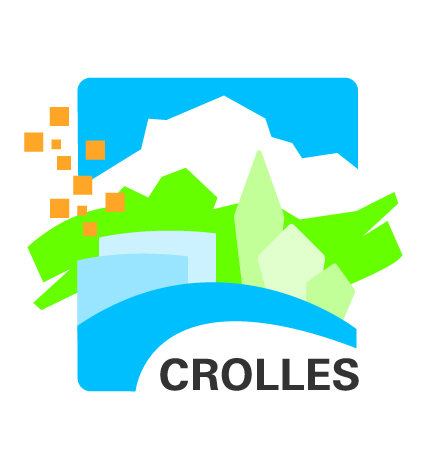 Vacances enfants  -  année 2024Pour les personnes en activité salariale :Attestation de l’employeur ou du Comité d’Entreprise de prise ou non en charge, pour les deux parentsPour les personnes sans activités professionnelles : Fournir un justificatif de votre statut (demandeur d’emploi, bénéficiaires du RSA, Congé parental…)Nom des parents : Adresse : Attestation du Comité d’Entreprise ou employeurResponsable légal 1 - Nom employeur ou du comité d’entreprise :	Adresse : 	Atteste : Participer aux frais d’inscription aux vacances à hauteur de :	 par enfant Ne pas verser d’aides pour les vacances.Le							Tampon et signature du CE ou de l’employeurResponsable légal 2 - Nom employeur ou du comité d’entreprise :	Adresse : 	Atteste : Participer aux frais d’inscription aux vacances à hauteur de :	 par enfant Ne pas verser d’aides pour les vacances.Le							Tampon et signature du CE ou de l’employeurNom – Prénom enfant :Nom – Prénom enfant :Nom – Prénom enfant :